ОТДЕЛ ОБРАЗОВАНИЯ АДМИНИСТРАЦИИАПАНАСЕНКОВСКОГО МУНИЦИПАЛЬНОГО РАЙОНАСТАВРОПОЛЬСКОГО КРАЯПРИКАЗ22 октября 2018 года   	с. Дивное       	№ 771О минимальном количестве баллов по каждому общеобразовательному предмету и классу, необходимому для участия в муниципальном этапе всероссийской олимпиады школьников в 2019/18 учебном году          В соответствии с частью 3 статьи 77 Федерального закона от 29 декабря . № 273-ФЗ «Об образовании в Российской Федерации», приказом министерства образования и науки Российской Федерации от 18 ноября 2013 года № 1252 «Об утверждении порядка проведения всероссийской олимпиады школьников» и в целях организованного проведения муниципального этапа всероссийской олимпиады школьников по общеобразовательным предметам в 2018/19 учебном году  ПРИКАЗЫВАЮ:  Утвердить минимальное количество баллов по каждому общеобразовательному предмету и классу, необходимое для участия в муниципальном этапе всероссийской олимпиады школьников в 2018/19 учебном (Приложение 1).Ведущему специалисту отдела образования Филь О.В. довести настоящий приказ до сведения руководителей общеобразовательных организаций Апанасенковского муниципального района и разместить приказ на сайте отдела образования администрации Апанасенковского муниципального района Ставропольского края.  Руководителям общеобразовательных организаций  Довести до сведения всех заинтересованных лиц (педагоги, обучающиеся, родители) информацию о минимальном количество баллов по каждому общеобразовательному предмету и классу, необходимому для участия в муниципальном этапе  всероссийской олимпиады школьников в 2018/19 учебном году, через информационные стенды, сайт общеобразовательной организации.Осуществить перевод победителей и призёров муниципального этапа всероссийской олимпиады школьников 2017/18 учебного года и участников школьного этапа всероссийской олимпиады школьников 2018/19 учебного года, набравших необходимое количество баллов для участия в муниципальном этапе олимпиады, на портале «Олимпиадное движение» не позднее 23 октября 2018 года.Контроль над исполнением данного приказа оставляю за собой.Приложение 2к приказу отдела образованияадминистрации Апанасенковскогомуниципального района Ставропольского края от 22.10.2018 г. № 771Минимальное количество балловпо каждому общеобразовательному предмету и классу, необходимое для участия в муниципальном этапе всероссийской олимпиады школьников в 2018/19 учебном году в Апанасенковском муниципальном районеНачальник отдела образования администрации Апанасенковского муниципального района Ставропольского края                                 
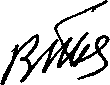 В.Г. Теслицкий№ п/пПредметы7 класс8 класс9 класс10 класс11 классАнглийский язык5061555060Астрономия1820242424Биология829481109120География3136304340Информатика и ИКТ200200200200200Искусство (МХК)3939535054История5560606071Литература113193132150167Математика115115110119171Обществознание6178646274Основы безопасности жизнедеятельности122155154165153Право5560605653Русский язык7899849988Технология (Девушки)6088585374Технология (Юноши)5251595363Физическая культура (Юноши)9999999899Физическая культура (Девушки)9898989998Физика2224232822Французский язык-4941-53Химия-134165120160Экология3736504346Экономика5059615150